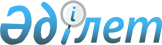 О внесении изменений и дополнений в решение маслихата от 21 декабря 2015 года № 373 "О районном бюджете на 2016-2018 годы"Решение маслихата Узункольского района Костанайской области от 1 марта 2016 года № 402. Зарегистрировано Департаментом юстиции Костанайской области 17 марта 2016 года № 6221

      В соответствии со статьями 104, 109 Бюджетного кодекса Республики Казахстан от 4 декабря 2008 года, статьей 6 Закона Республики Казахстан "О местном государственном управлении и самоуправлении в Республике Казахстан" от 23 января 2001 года, Узункольский районный маслихат РЕШИЛ:



      1. Внести в решение маслихата от 21 декабря 2015 года № 373 "О районном бюджете на 2016-2018 годы" (зарегистрировано в Реестре государственной регистрации нормативных правовых актов за № 6102 опубликовано 6 января 2016 года в газете "Нұрлы жол") следующие изменения и дополнения:



      пункт 1 указанного решения изложить в новой редакции:



      "1. Утвердить районный бюджет Узункольского района на 2016-2018 годы согласно приложениям 1, 2 и 3 соответственно, в том числе на 2016 год в следующих объемах:



      1) доходы – 2330924,0 тысячи тенге, в том числе по:



      налоговым поступлениям – 498147,0 тысяч тенге;



      неналоговым поступлениям – 2230,0 тысяч тенге;



      поступления от продажи основного капитала – 480,0 тысяч тенге;



      поступлениям трансфертов – 1830067,0 тысяч тенге; 



      2) затраты – 2331619,3 тысяч тенге;



      3) чистое бюджетное кредитование – 10994,0 тысячи тенге, в том числе: 



      бюджетные кредиты – 19089,0 тысяч тенге;



      погашение бюджетных кредитов – 8095,0 тысяч тенге;



      4) сальдо по операциям с финансовыми активами – 0,0 тысяч тенге;



      5) дефицит (профицит) бюджета – -11689,3 тысяч тенге;



      6) финансирование дефицита (использование профицита) бюджета –

 11689,3 тысяч тенге.";



      дополнить указанное решение пунктом 2-1 следующего содержания:



      "2-1. Учесть, что в районном бюджете на 2016 год предусмотрен возврат целевых трансфертов в следующих размерах:



      в республиканский бюджет в сумме 640,1 тысяч тенге;



      в областной бюджет в сумме 55,2 тысяч тенге.";



      приложения 1, 2 к указанному решению изложить в новой редакции согласно приложению 1, 2 к настоящему решению;



      дополнить указанное решение приложением 6 согласно приложению 3 к настоящему решению. 



      2. Настоящее решение вводится в действие с 1 января 2016 года.

 

       СОГЛАСОВАНО



      Руководитель государственного учреждения



      "Отдел финансов Узункольского района"



      _________________ У. Наурузбаева



      Руководитель государственного учреждения



      "Отдел экономики и бюджетного 



      планирования Узункольского района"



      _________________ Н. Абдрахманова

  

Районный бюджет на 2016 год 

Районный бюджет на 2017 год 

Распределение трансфертов органам местного самоуправления между селами и сельскими округами на 2016-2018 годы
					© 2012. РГП на ПХВ «Институт законодательства и правовой информации Республики Казахстан» Министерства юстиции Республики Казахстан
				

      Председатель очередной сессии

Узункольского районного маслихатаИ. Горбатенков

      Секретарь Узункольского

районного маслихатаВ. Вербовой

Приложение 1

к решению маслихата

от 1 марта 2016 года № 402

Приложение 1

к решению маслихата

от 21 декабря 2015 года № 373

Категория

 

Категория

 

Категория

 

Категория

 Сумма, тысяч тенге

 Класс

 Класс

 Класс

 Сумма, тысяч тенге

 Подкласс

 Подкласс

 Сумма, тысяч тенге

 НАИМЕНОВАНИЕ

 Сумма, тысяч тенге

 I. Доходы

 2330924,0

 

1

 Налоговые поступления

 498147,0

 01

 Подоходный налог

 195700,0

 2

 Индивидуальный подоходный налог

 195700,0

 03

 Социальный налог

 131440,0

 1

 Социальный налог

 131440,0

 04

 Налоги на собственность

 98847,0

 1

 Налоги на имущество

 61130,0

 3

 Земельный налог

 3130,0

 4

 Налог на транспортные средства

 24587,0

 5

 Единый земельный налог

 10000,0

 05

 Внутренние налоги на товары, работы и услуги

 69760,0

 2

 Акцизы

 1460,0

 3

 Поступления за использование природных и других ресурсов

 60000,0

 4

 Сборы за ведение предпринимательской и профессиональной деятельности

 8300,0

 08

 Обязательные платежи, взимаемые за совершение юридически значимых действий и (или) выдачу документов уполномоченными на то государственными органами или должностными лицами

 2400,0

 1

 Государственная пошлина

 2400,0

 

2

 Неналоговые поступления

 2230,0

 01

 Доходы от государственной собственности

 580,0

 5

 Доходы от аренды имущества, находящегося в государственной собственности

 580,0

 06

 Прочие неналоговые поступления

 1650,0

 1

 Прочие неналоговые поступления

 1650,0

 

3

 Поступления от продажи основного капитала

 480,0

 03

 Продажа земли и нематериальных активов

 480,0

 1

 Продажа земли

 480,0

 

4

 Поступления трансфертов 

 1830067,0

 02

 Трансферты из вышестоящих органов государственного управления

 1830067,0

 2

 Трансферты из областного бюджета

 1830067,0

 

Функциональная группа

 

Функциональная группа

 

Функциональная группа

 

Функциональная группа

 

Функциональная группа

 Сумма, тысяч тенге

 Функциональная подгруппа

 Функциональная подгруппа

 Функциональная подгруппа

 Функциональная подгруппа

 Сумма, тысяч тенге

 Администратор бюджетных программ

 Администратор бюджетных программ

 Администратор бюджетных программ

 Сумма, тысяч тенге

 Программа

 Программа

 Сумма, тысяч тенге

 НАИМЕНОВАНИЕ

 Сумма, тысяч тенге

 II. Затраты

 2331619,3

 

01

 Государственные услуги общего характера

 299877,0

 1

 Представительные, исполнительные и другие органы, выполняющие общие функции государственного управления

 262681,0

 112

 Аппарат маслихата района (города областного значения)

 13669,0

 001

 Услуги по обеспечению деятельности маслихата района (города областного значения)

 13669,0

 122

 Аппарат акима района (города областного значения)

 85670,0

 001

 Услуги по обеспечению деятельности акима района (города областного значения)

 85670,0

 123

 Аппарат акима района в городе, города районного значения, поселка, села, сельского округа

 163342,0

 001

 Услуги по обеспечению деятельности акима района в городе, города районного значения, поселка, села, сельского округа

 163342,0

 2

 Финансовая деятельность

 14737,0

 452

 Отдел финансов района (города областного значения)

 14737,0

 001

 Услуги по реализации государственной политики в области исполнения бюджета и управления коммунальной собственностью района (города областного значения)

 12888,0

 003

 Проведение оценки имущества в целях налогообложения

 1549,0

 010

 Приватизация, управление коммунальным имуществом, постприватизационная деятельность и регулирование споров, связанных с этим

 300,0

 5

 Планирование и статистическая деятельность

 14548,0

 453

 Отдел экономики и бюджетного планирования района (города областного значения)

 14548,0

 001

 Услуги по реализации государственной политики в области формирования и развития экономической политики, системы государственного планирования 

 14548,0

 9

 Прочие государственные услуги общего характера

 7911,0

 458

 Отдел жилищно-коммунального хозяйства, пассажирского транспорта и автомобильных дорог района (города областного значения)

 7911,0

 001

 Услуги по реализации государственной политики на местном уровне в области жилищно-коммунального хозяйства, пассажирского транспорта и автомобильных дорог

 7911,0

 

02

 Оборона

 4779,0

 1

 Военные нужды

 3485,0

 122

 Аппарат акима района (города областного значения)

 3485,0

 005

 Мероприятия в рамках исполнения всеобщей воинской обязанности

 3485,0

 2

 Организация работы по чрезвычайным ситуациям

 1294,0

 122

 Аппарат акима района (города областного значения)

 1294,0

 006

 Предупреждение и ликвидация чрезвычайных ситуаций масштаба района (города областного значения)

 1196,0

 007

 Мероприятия по профилактике и тушению степных пожаров районного (городского) масштаба, а также пожаров в населенных пунктах, в которых не созданы органы государственной противопожарной службы

 98,0

 

04

 Образование

 1543640,0

 1

 Дошкольное воспитание и обучение

 185881,0

 464

 Отдел образования района (города областного значения)

 185881,0

 009

 Обеспечение деятельности организаций дошкольного воспитания и обучения

 116259,0

 040

 Реализация государственного образовательного заказа в дошкольных организациях образования

 69622,0

 2

 Начальное, основное среднее и общее среднее образование

 1299455,0

 123

 Аппарат акима района в городе, города районного значения, поселка, села, сельского округа

 2858,0

 005

 Организация бесплатного подвоза учащихся до школы и обратно в сельской местности

 2858,0

 464

 Отдел образования района (города областного значения)

 1271570,0

 003

 Общеобразовательное обучение 

 1250648,0

 006

 Дополнительное образование для детей

 20922,0

 465

 Отдел физической культуры и спорта района (города областного значения)

 25027,0

 017

 Дополнительное образование для детей и юношества по спорту

 25027,0

 9

 Прочие услуги в области образования

 58304,0

 464

 Отдел образования района (города областного значения)

 58304,0

 001

 Услуги по реализации государственной политики на местном уровне в области образования 

 18331,0

 005

 Приобретение и доставка учебников, учебно-методических комплексов для государственных учреждений образования района (города областного значения)

 11411,0

 015

 Ежемесячные выплаты денежных средств опекунам (попечителям) на содержание ребенка-сироты (детей-сирот), и ребенка (детей), оставшегося без попечения родителей

 11743,0

 029

 Обследование психического здоровья детей и подростков и оказание психолого-медико-педагогической консультативной помощи населению

 13928,0

 067

 Капитальные расходы подведомственных государственных учреждений и организаций

 2891,0

 

06

 Социальная помощь и социальное обеспечение

 108705,0

 1

 Социальное обеспечение

 28331,0

 451

 Отдел занятости и социальных программ района (города областного значения)

 22828,0

 005

 Государственная адресная социальная помощь

 1562,0

 016

 Государственные пособия на детей до 18 лет

 13201,0

 025

 Внедрение обусловленной денежной помощи по проекту Өрлеу

 8065,0

 464

 Отдел образования района (города областного значения)

 5503,0

 030

 Содержание ребенка (детей), переданного патронатным воспитателям

 5503,0

 2

 Социальная помощь

 57055,0

 451

 Отдел занятости и социальных программ района (города областного значения)

 57055,0

 002

 Программа занятости

 23204,0

 007

 Социальная помощь отдельным категориям нуждающихся граждан по решениям местных представительных органов

 12344,0

 010

 Материальное обеспечение детей-инвалидов, воспитывающихся и обучающихся на дому

 630,0

 014

 Оказание социальной помощи нуждающимся гражданам на дому

 19726,0

 017

 Обеспечение нуждающихся инвалидов обязательными гигиеническими средствами и предоставление услуг специалистами жестового языка, индивидуальными помощниками в соответствии с индивидуальной программой реабилитации инвалида

 1151,0

 9

 Прочие услуги в области социальной помощи и социального обеспечения

 23319,0

 451

 Отдел занятости и социальных программ района (города областного значения)

 23319,0

 001

 Услуги по реализации государственной политики на местном уровне в области обеспечения занятости и реализации социальных программ для населения

 21123,0

 011

 Оплата услуг по зачислению, выплате и доставке пособий и других социальных выплат

 301,0

 050

 Реализация Плана мероприятий по обеспечению прав и улучшению качества жизни инвалидов в Республике Казахстан на 2012 – 2018 годы

 1895,0

 

07

 Жилищно-коммунальное хозяйство

 79235,0

 2

 Коммунальное хозяйство

 7055,0

 458

 Отдел жилищно-коммунального хозяйства, пассажирского транспорта и автомобильных дорог района (города областного значения)

 6555,0

 012

 Функционирование системы водоснабжения и водоотведения

 6555,0

 466

 Отдел архитектуры, градостроительства и строительства района (города областного значения)

 500,0

 058

 Развитие системы водоснабжения и водоотведения в сельских населенных пунктах

 500,0

 3

 Благоустройство населенных пунктов

 72180,0

 123

 Аппарат акима района в городе, города районного значения, поселка, села, сельского округа

 64048,0

 008

 Освещение улиц населенных пунктов

 18171,0

 011

 Благоустройство и озеленение населенных пунктов

 45877,0

 458

 Отдел жилищно-коммунального хозяйства, пассажирского транспорта и автомобильных дорог района (города областного значения)

 8132,0

 015

 Освещение улиц в населенных пунктах

 1712,0

 016

 Обеспечение санитарии населенных пунктов

 6420,0

 

08

 Культура, спорт, туризм и информационное пространство

 104167,0

 1

 Деятельность в области культуры

 37686,0

 455

 Отдел культуры и развития языков района (города областного значения)

 37686,0

 003

 Поддержка культурно-досуговой работы

 37686,0

 2

 Спорт

 15922,0

 465

 Отдел физической культуры и спорта района (города областного значения)

 15922,0

 001

 Услуги по реализации государственной политики на местном уровне в сфере физической культуры и спорта

 5566,0

 005

 Развитие массового спорта и национальных видов спорта 

 3647,0

 006

 Проведение спортивных соревнований на районном (города областного значения) уровне

 1748,0

 007

 Подготовка и участие членов сборных команд района (города областного значения) по различным видам спорта на областных спортивных соревнованиях

 4961,0

 3

 Информационное пространство

 33141,0

 455

 Отдел культуры и развития языков района (города областного значения)

 28928,0

 006

 Функционирование районных (городских) библиотек

 18465,0

 007

 Развитие государственного языка и других языков народа Казахстана

 10463,0

 456

 Отдел внутренней политики района (города областного значения)

 4213,0

 002

 Услуги по проведению государственной информационной политики 

 4213,0

 9

 Прочие услуги по организации культуры, спорта, туризма и информационного пространства

 17418,0

 455

 Отдел культуры и развития языков района (города областного значения)

 7904,0

 001

 Услуги по реализации государственной политики на местном уровне в области развития языков и культуры

 7904,0

 456

 Отдел внутренней политики района (города областного значения)

 9514,0

 001

 Услуги по реализации государственной политики на местном уровне в области информации, укрепления государственности и формирования социального оптимизма граждан

 4770,0

 003

 Реализация мероприятий в сфере молодежной политики

 4744,0

 

10

 Сельское, водное, лесное, рыбное хозяйство, особо охраняемые природные территории, охрана окружающей среды и животного мира, земельные отношения

 69909,0

 1

 Сельское хозяйство

 31280,0

 453

 Отдел экономики и бюджетного планирования района (города областного значения)

 6640,0

 099

 Реализация мер по оказанию социальной поддержки специалистов

 6640,0

 462

 Отдел сельского хозяйства района (города областного значения)

 14382,0

 001

 Услуги по реализации государственной политики на местном уровне в сфере сельского хозяйства

 14382,0

 473

 Отдел ветеринарии района (города областного значения)

 10258,0

 001

 Услуги по реализации государственной политики на местном уровне в сфере ветеринарии

 8707,0

 005

 Обеспечение функционирования скотомогильников (биотермических ям)

 450,0

 006

 Организация санитарного убоя больных животных

 450,0

 007

 Организация отлова и уничтожения бродячих собак и кошек

 459,0

 010

 Проведение мероприятий по идентификации сельскохозяйственных животных

 192,0

 6

 Земельные отношения

 8628,0

 463

 Отдел земельных отношений района (города областного значения)

 8628,0

 001

 Услуги по реализации государственной политики в области регулирования земельных отношений на территории района (города областного значения)

 8628,0

 9

 Прочие услуги в области сельского, водного, лесного, рыбного хозяйства, охраны окружающей среды и земельных отношений

 30001,0

 473

 Отдел ветеринарии района (города областного значения)

 30001,0

 011

 Проведение противоэпизоотических мероприятий

 30001,0

 

11

 Промышленность, архитектурная, градостроительная и строительная деятельность

 6846,0

 2

 Архитектурная, градостроительная и строительная деятельность

 6846,0

 466

 Отдел архитектуры, градостроительства и строительства района (города областного значения)

 6846,0

 001

 Услуги по реализации государственной политики в области строительства, улучшения архитектурного облика городов, районов и населенных пунктов области и обеспечению рационального и эффективного градостроительного освоения территории района (города областного значения)

 6846,0

 

12

 Транспорт и коммуникации

 63549,0

 1

 Автомобильный транспорт

 63549,0

 123

 Аппарат акима района в городе, города районного значения, поселка, села, сельского округа

 4815,0

 013

 Обеспечение функционирования автомобильных дорог в городах районного значения, поселках, селах, сельских округах

 4815,0

 458

 Отдел жилищно-коммунального хозяйства, пассажирского транспорта и автомобильных дорог района (города областного значения)

 58734,0

 023

 Обеспечение функционирования автомобильных дорог

 58734,0

 

13

 Прочие

 32517,0

 3

 Поддержка предпринимательской деятельности и защита конкуренции

 5728,0

 469

 Отдел предпринимательства района (города областного значения)

 5728,0

 001

 Услуги по реализации государственной политики на местном уровне в области развития предпринимательства 

 5728,0

 9

 Прочие

 26789,0

 123

 Аппарат акима района в городе, города районного значения, поселка, села, сельского округа

 21780,0

 040

 Реализация мер по содействию экономическому развитию регионов в рамках Программы "Развитие регионов" 

 21780,0

 452

 Отдел финансов района (города областного значения)

 5009,0

 012

 Резерв местного исполнительного органа района (города областного значения) 

 5009,0

 

15

 Трансферты

 18395,3

 1

 Трансферты

 18395,3

 452

 Отдел финансов района (города областного значения)

 18395,3

 006

 Возврат неиспользованных (недоиспользованных) целевых трансфертов

 695,3

 051

 Трансферты органам местного самоуправления

 17700,0

 III. Чистое бюджетное кредитование

 10994,0

 Бюджетные кредиты

 19089,0

 

10

 Сельское, водное, лесное, рыбное хозяйство, особо охраняемые природные территории, охрана окружающей среды и животного мира, земельные отношения

 19089,0

 1

 Сельское хозяйство

 19089,0

 453

 Отдел экономики и бюджетного планирования района (города областного значения)

 19089,0

 006

 Бюджетные кредиты для реализации мер социальной поддержки специалистов

 19089,0

 

Категория

 

Категория

 

Категория

 

Категория

 

Категория

 Сумма, тысяч тенге

 Класс

 Класс

 Класс

 Класс

 Сумма, тысяч тенге

 Подкласс

 Подкласс

 Подкласс

 Сумма, тысяч тенге

 НАИМЕНОВАНИЕ

 Сумма, тысяч тенге

 

5

 Погашение бюджетных кредитов

 8095,0

 01

 Погашение бюджетных кредитов

 8095,0

 1

 Погашение бюджетных кредитов, выданных из государственного бюджета 

 8095,0

 13

 Погашение бюджетных кредитов, выданных из местного бюджета физическим лицам

 8095,0

 IV. Сальдо по операциям с финансовыми активами

 0,0

 V. Дефицит (профицит) бюджета

 -11689,3

 VI. Финансирование дефицита (использование профицита) бюджета

 11689,3

 

Приложение 2

к решению маслихата

от 1 марта 2016 года № 402

Приложение 2

к решению маслихата

от 21 декабря 2015 года № 373

Категория

 

Категория

 

Категория

 

Категория

 Сумма, тысяч тенге

 Класс

 Класс

 Класс

 Сумма, тысяч тенге

 Подкласс

 Подкласс

 Сумма, тысяч тенге

 НАИМЕНОВАНИЕ

 Сумма, тысяч тенге

 I. Доходы

 2217993,5

 

1

 Налоговые поступления

 582570,0

 01

 Подоходный налог

 255335,0

 2

 Индивидуальный подоходный налог

 255335,0

 03

 Социальный налог

 154533,0

 1

 Социальный налог

 154533,0

 04

 Налоги на собственность

 99691,0

 1

 Налоги на имущество

 60102,0

 3

 Земельный налог

 3281,0

 4

 Налог на транспортные средства

 26308,0

 5

 Единый земельный налог

 10000,0

 05

 Внутренние налоги на товары, работы и услуги

 70443,0

 2

 Акцизы

 1562,0

 3

 Поступления за использование природных и других ресурсов

 60000,0

 4

 Сборы за ведение предпринимательской и профессиональной деятельности

 8881,0

 08

 Обязательные платежи, взимаемые за совершение юридически значимых действий и (или) выдачу документов уполномоченными на то государственными органами или должностными лицами

 2568,0

 1

 Государственная пошлина

 2568,0

 

2

 Неналоговые поступления

 2386,0

 01

 Доходы от государственной собственности

 621,0

 5

 Доходы от аренды имущества, находящегося в государственной собственности

 621,0

 06

 Прочие неналоговые поступления

 1765,0

 1

 Прочие неналоговые поступления

 1765,0

 

3

 Поступления от продажи основного капитала

 514,0

 03

 Продажа земли и нематериальных активов

 514,0

 1

 Продажа земли

 514,0

 

4

 Поступления трансфертов

 1632523,5

 02

 Трансферты из вышестоящих органов государственного управления

 1632523,5

 2

 Трансферты из областного бюджета

 1632523,5

 

Функциональная группа

 

Функциональная группа

 

Функциональная группа

 

Функциональная группа

 

Функциональная группа

 Сумма, тысяч тенге

 Функциональная подгруппа

 Функциональная подгруппа

 Функциональная подгруппа

 Функциональная подгруппа

 Сумма, тысяч тенге

 Администратор бюджетных программ

 Администратор бюджетных программ

 Администратор бюджетных программ

 Сумма, тысяч тенге

 Программа

 Программа

 Сумма, тысяч тенге

 НАИМЕНОВАНИЕ

 Сумма, тысяч тенге

 II. Затраты

 2217993,5

 

01

 Государственные услуги общего характера

 233437,0

 1

 Представительные, исполнительные и другие органы, выполняющие общие функции государственного управления

 204139,0

 112

 Аппарат маслихата района (города областного значения)

 10663,0

 001

 Услуги по обеспечению деятельности маслихата района (города областного значения)

 10663,0

 122

 Аппарат акима района (города областного значения)

 65987,0

 001

 Услуги по обеспечению деятельности акима района (города областного значения)

 65987,0

 123

 Аппарат акима района в городе, города районного значения, поселка, села, сельского округа

 127489,0

 001

 Услуги по обеспечению деятельности акима района в городе, города районного значения, поселка, села, сельского округа

 127489,0

 2

 Финансовая деятельность

 11548,0

 452

 Отдел финансов района (города областного значения)

 11548,0

 001

 Услуги по реализации государственной политики в области исполнения бюджета и управления коммунальной собственностью района (города областного значения)

 10718,0

 003

 Проведение оценки имущества в целях налогообложения

 830,0

 5

 Планирование и статистическая деятельность

 11427,0

 453

 Отдел экономики и бюджетного планирования района (города областного значения)

 11427,0

 001

 Услуги по реализации государственной политики в области формирования и развития экономической политики, системы государственного планирования 

 11427,0

 9

 Прочие государственные услуги общего характера

 6323,0

 458

 Отдел жилищно-коммунального хозяйства, пассажирского транспорта и автомобильных дорог района (города областного значения)

 6323,0

 001

 Услуги по реализации государственной политики на местном уровне в области жилищно-коммунального хозяйства, пассажирского транспорта и автомобильных дорог 

 6323,0

 

02

 Оборона

 5023,0

 1

 Военные нужды

 3638,0

 122

 Аппарат акима района (города областного значения)

 3638,0

 005

 Мероприятия в рамках исполнения всеобщей воинской обязанности

 3638,0

 2

 Организация работы по чрезвычайным ситуациям

 1385,0

 122

 Аппарат акима района (города областного значения)

 1385,0

 006

 Предупреждение и ликвидация чрезвычайных ситуаций масштаба района (города областного значения)

 1280,0

 007

 Мероприятия по профилактике и тушению степных пожаров районного (городского) масштаба, а также пожаров в населенных пунктах, в которых не созданы органы государственной противопожарной службы

 105,0

 

04

 Образование

 1113036,0

 1

 Дошкольное воспитание и обучение

 80448,0

 464

 Отдел образования района (города областного значения)

 80448,0

 009

 Обеспечение деятельности организаций дошкольного воспитания и обучения

 74441,0

 040

 Реализация государственного образовательного заказа в дошкольных организациях образования

 6007,0

 2

 Начальное, основное среднее и общее среднее образование

 986553,0

 123

 Аппарат акима района в городе, города районного значения, поселка, села, сельского округа

 3059,0

 005

 Организация бесплатного подвоза учащихся до школы и обратно в сельской местности

 3059,0

 464

 Отдел образования района (города областного значения)

 964463,0

 003

 Общеобразовательное обучение 

 948485,0

 006

 Дополнительное образование для детей

 15978,0

 465

 Отдел физической культуры и спорта района (города областного значения)

 19031,0

 017

 Дополнительное образование для детей и юношества по спорту

 19031,0

 9

 Прочие услуги в области образования

 46035,0

 464

 Отдел образования района (города областного значения)

 46035,0

 001

 Услуги по реализации государственной политики на местном уровне в области образования 

 9725,0

 005

 Приобретение и доставка учебников, учебно-методических комплексов для государственных учреждений образования района (города областного значения)

 12209,0

 015

 Ежемесячные выплаты денежных средств опекунам (попечителям) на содержание ребенка-сироты (детей-сирот), и ребенка (детей), оставшегося без попечения родителей

 12565,0

 029

 Обследование психического здоровья детей и подростков и оказание психолого-медико-педагогической консультативной помощи населению

 11536,0

 

06

 Социальная помощь и социальное обеспечение

 91830,0

 1

 Социальное обеспечение

 22670,0

 451

 Отдел занятости и социальных программ района (города областного значения)

 17402,0

 005

 Государственная адресная социальная помощь

 1671,0

 016

 Государственные пособия на детей до 18 лет

 14125,0

 025

 Внедрение обусловленной денежной помощи по проекту Өрлеу

 1606,0

 464

 Отдел образования района (города областного значения)

 5268,0

 030

 Содержание ребенка (детей), переданного патронатным воспитателям

 5268,0

 2

 Социальная помощь

 51753,0

 451

 Отдел занятости и социальных программ района (города областного значения)

 51753,0

 002

 Программа занятости

 24828,0

 007

 Социальная помощь отдельным категориям нуждающихся граждан по решениям местных представительных органов

 12987,0

 010

 Материальное обеспечение детей-инвалидов, воспитывающихся и обучающихся на дому

 674,0

 014

 Оказание социальной помощи нуждающимся гражданам на дому

 12032,0

 017

 Обеспечение нуждающихся инвалидов обязательными гигиеническими средствами и предоставление услуг специалистами жестового языка, индивидуальными помощниками в соответствии с индивидуальной программой реабилитации инвалида

 1232,0

 9

 Прочие услуги в области социальной помощи и социального обеспечения

 17407,0

 451

 Отдел занятости и социальных программ района (города областного значения)

 17407,0

 001

 Услуги по реализации государственной политики на местном уровне в области обеспечения занятости и реализации социальных программ для населения

 17106,0

 011

 Оплата услуг по зачислению, выплате и доставке пособий и других социальных выплат

 301,0

 

07

 Жилищно-коммунальное хозяйство

 427887,5

 1

 Жилищное хозяйство

 318234,5

 123

 Аппарат акима района в городе, города районного значения, поселка, села, сельского округа

 10000,0

 027

 Ремонт объектов в рамках развития городов и сельских населенных пунктов по Дорожной карте занятости 2020

 10000,0

 455

 Отдел культуры и развития языков района (города областного значения)

 308234,5

 024

 Ремонт объектов в рамках развития городов и сельских населенных пунктов по Дорожной карте занятости 2020

 308234,5

 2

 Коммунальное хозяйство

 32014,0

 458

 Отдел жилищно-коммунального хозяйства, пассажирского транспорта и автомобильных дорог района (города областного значения)

 7014,0

 012

 Функционирование системы водоснабжения и водоотведения

 7014,0

 466

 Отдел архитектуры, градостроительства и строительства района (города областного значения)

 25000,0

 058

 Развитие системы водоснабжения и водоотведения в сельских населенных пунктах

 25000,0

 3

 Благоустройство населенных пунктов

 77639,0

 123

 Аппарат акима района в городе, города районного значения, поселка, села, сельского округа

 68938,0

 008

 Освещение улиц населенных пунктов

 19443,0

 011

 Благоустройство и озеленение населенных пунктов

 49495,0

 458

 Отдел жилищно-коммунального хозяйства, пассажирского транспорта и автомобильных дорог района (города областного значения)

 8701,0

 015

 Освещение улиц в населенных пунктах

 1832,0

 016

 Обеспечение санитарии населенных пунктов

 6869,0

 

08

 Культура, спорт, туризм и информационное пространство

 84088,0

 1

 Деятельность в области культуры

 28914,0

 455

 Отдел культуры и развития языков района (города областного значения)

 28914,0

 003

 Поддержка культурно-досуговой работы

 28914,0

 2

 Спорт

 14328,0

 465

 Отдел физической культуры и спорта района (города областного значения)

 14328,0

 001

 Услуги по реализации государственной политики на местном уровне в сфере физической культуры и спорта

 4036,0

 005

 Развитие массового спорта и национальных видов спорта 

 3115,0

 006

 Проведение спортивных соревнований на районном (города областного значения) уровне

 1870,0

 007

 Подготовка и участие членов сборных команд района (города областного значения) по различным видам спорта на областных спортивных соревнованиях

 5307,0

 3

 Информационное пространство

 27420,0

 455

 Отдел культуры и развития языков района (города областного значения)

 22912,0

 006

 Функционирование районных (городских) библиотек

 14538,0

 007

 Развитие государственного языка и других языков народа Казахстана

 8374,0

 456

 Отдел внутренней политики района (города областного значения)

 4508,0

 002

 Услуги по проведению государственной информационной политики 

 4508,0

 9

 Прочие услуги по организации культуры, спорта, туризма и информационного пространства

 13426,0

 455

 Отдел культуры и развития языков района (города областного значения)

 6332,0

 001

 Услуги по реализации государственной политики на местном уровне в области развития языков и культуры

 6332,0

 456

 Отдел внутренней политики района (города областного значения)

 7094,0

 001

 Услуги по реализации государственной политики на местном уровне в области информации, укрепления государственности и формирования социального оптимизма граждан

 3667,0

 003

 Реализация мероприятий в сфере молодежной политики

 3427,0

 

10

 Сельское, водное, лесное, рыбное хозяйство, особо охраняемые природные территории, охрана окружающей среды и животного мира, земельные отношения

 62114,0

 1

 Сельское хозяйство

 25053,0

 453

 Отдел экономики и бюджетного планирования района (города областного значения)

 7092,0

 099

 Реализация мер по оказанию социальной поддержки специалистов

 7092,0

 462

 Отдел сельского хозяйства района (города областного значения)

 11645,0

 001

 Услуги по реализации государственной политики на местном уровне в сфере сельского хозяйства

 11645,0

 473

 Отдел ветеринарии района (города областного значения)

 6316,0

 001

 Услуги по реализации государственной политики на местном уровне в сфере ветеринарии

 4720,0

 005

 Обеспечение функционирования скотомогильников (биотермических ям)

 450,0

 006

 Организация санитарного убоя больных животных

 450,0

 007

 Организация отлова и уничтожения бродячих собак и кошек

 491,0

 010

 Проведение мероприятий по идентификации сельскохозяйственных животных

 205,0

 6

 Земельные отношения

 7060,0

 463

 Отдел земельных отношений района (города областного значения)

 7060,0

 001

 Услуги по реализации государственной политики в области регулирования земельных отношений на территории района (города областного значения)

 7060,0

 9

 Прочие услуги в области сельского, водного, лесного, рыбного хозяйства, охраны окружающей среды и земельных отношений

 30001,0

 473

 Отдел ветеринарии района (города областного значения)

 30001,0

 011

 Проведение противоэпизоотических мероприятий

 30001,0

 

11

 Промышленность, архитектурная, градостроительная и строительная деятельность

 5813,0

 2

 Архитектурная, градостроительная и строительная деятельность

 5813,0

 466

 Отдел архитектуры, градостроительства и строительства района (города областного значения)

 5813,0

 001

 Услуги по реализации государственной политики в области строительства, улучшения архитектурного облика городов, районов и населенных пунктов области и обеспечению рационального и эффективного градостроительного освоения территории района (города областного значения)

 5813,0

 

12

 Транспорт и коммуникации

 143676,0

 1

 Автомобильный транспорт

 143676,0

 123

 Аппарат акима района в городе, города районного значения, поселка, села, сельского округа

 68042,0

 013

 Обеспечение функционирования автомобильных дорог в городах районного значения, поселках, селах, сельских округах

 68042,0

 458

 Отдел жилищно-коммунального хозяйства, пассажирского транспорта и автомобильных дорог района (города областного значения)

 75634,0

 023

 Обеспечение функционирования автомобильных дорог

 75634,0

 

13

 Прочие

 32150,0

 3

 Поддержка предпринимательской деятельности и защита конкуренции

 4515,0

 469

 Отдел предпринимательства района (города областного значения)

 4515,0

 001

 Услуги по реализации государственной политики на местном уровне в области развития предпринимательства 

 4515,0

 9

 Прочие

 27635,0

 123

 Аппарат акима района в городе, города районного значения, поселка, села, сельского округа

 21780,0

 040

 Реализация мер по содействию экономическому развитию регионов в рамках Программы "Развитие регионов" 

 21780,0

 452

 Отдел финансов района (города областного значения)

 5855,0

 012

 Резерв местного исполнительного органа района (города областного значения) 

 5855,0

 

15

 Трансферты

 18939,0

 1

 Трансферты

 18939,0

 452

 Отдел финансов района (города областного значения)

 18939,0

 051

 Трансферты органам местного самоуправления

 18939,0

 III. Чистое бюджетное кредитование

 -8095,0

 

Категория

 

Категория

 

Категория

 

Категория

 

Категория

 Сумма, тысяч тенге

 Класс

 Класс

 Класс

 Класс

 Сумма, тысяч тенге

 Подкласс

 Подкласс

 Подкласс

 Сумма, тысяч тенге

 НАИМЕНОВАНИЕ

 Сумма, тысяч тенге

 

5

 Погашение бюджетных кредитов

 8095,0

 01

 Погашение бюджетных кредитов

 8095,0

 1

 Погашение бюджетных кредитов, выданных из государственного бюджета 

 8095,0

 13

 Погашение бюджетных кредитов, выданных из местного бюджета физическим лицам

 8095,0

 IV. Сальдо по операциям с финансовыми активами

 0,0

 V. Дефицит (профицит) бюджета

 8095,0

 VI. Финансирование дефицита (использование профицита) бюджета

 -8095,0

 

Приложение 3

к решению маслихата

от 1 марта 2016 года № 402

№

 Исполнительный орган - администратор программ

 Сумма, тысяч тенге

 Сумма, тысяч тенге

 Сумма, тысяч тенге

 

№

 Исполнительный орган - администратор программ

 2016 год

 2017 год

 2018 год

 

1

 Государственное учреждение "Аппарат акима Бауманского сельского округа Узункольского района"

 340,0

 364,0

 389,0

 

2

 Государственное учреждение "Аппарат акима Ершовского сельского округа Узункольского района"

 410,0

 439,0

 470,0

 

3

 Государственное учреждение "Аппарат акима Киевского сельского округа Узункольского района"

 350,0

 374,0

 401,0

 

4

 Государственное учреждение "Аппарат акима Карлмаркского сельского округа Узункольского района"

 340,0

 364,0

 389,0

 

5

 Государственное учреждение "Аппарат акима Кировского сельского округа Узункольского района"

 340,0

 364,0

 389,0

 

6

 Государственное учреждение "Аппарат акима Суворовского сельского округа Узункольского района"

 430,0

 460,0

 492,0

 

7

 Государственное учреждение "Аппарат акима Узункольского сельского округа Узункольского района"

 7600,0

 8132,0

 8701,0

 

8

 Государственное учреждение "Аппарат акима Федоровского сельского округа Узункольского района"

 550,0

 589,0

 630,0

 

9

 Государственное учреждение "Аппарат акима Чапаевского сельского округа Узункольского района"

 160,0

 170,0

 183,0

 

10

 Государственное учреждение "Аппарат акима села Троебратское Узункольского района"

 3570,0

 3820,0

 4087,0

 

11

 Государственное учреждение "Аппарат акима села Варваровка Узункольского района"

 340,0

 364,0

 389,0

 

12

 Государственное учреждение "Аппарат акима Новопокровского сельского округа Узункольского района"

 500,0

 535,0

 573,0

 

13

 Государственное учреждение "Аппарат акима Петропавловского сельского округа Узункольского района"

 320,0

 342,0

 366,0

 

14

 Государственное учреждение "Аппарат акима Пресногорьковского сельского округа Узункольского района"

 1800,0

 1926,0

 2061,0

 

15

 Государственное учреждение "Аппарат акима Российского сельского округа Узункольского района"

 200,0

 214,0

 229,0

 

16

 Государственное учреждение "Аппарат акима села Ряжское Узункольского района"

 450,0

 482,0

 515,0

 

Итого

 

Итого

 17700,0

 18939,0

 20264,0

 